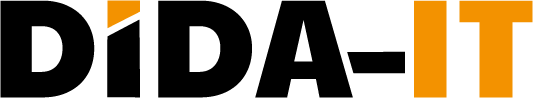 Název inovačního vzdělávacího materiáluMetodika pro učiteleAutor/autoři:	Tomáš JavorčíkAnotace:	bkbhofhia fjdksfhi hkhfjask hsakd hasjkldh jkaldh uakldhu ashuld hsauaidh uasildh uilsahdui aldhuial dhsauld huasildhafl hauifhajl fhfauifh auilfh udil fh jkflh uiflhsdjk flhds kfhdsj ZÁKLADNÍ ÚDAJEZÁKLADNÍ ÚDAJEnázevautorkontakttyp vzdělávacího materiáluformát vzdělávacího materiáluANOTACEANOTACEklíčová slovaMETODICKÉ POKYNYorganizační formy a metody výukyvhodný postupočekávané problémyZAMĚŘENÍ VZDĚLÁVACÍHO MATERIÁLUZAMĚŘENÍ VZDĚLÁVACÍHO MATERIÁLUZAMĚŘENÍ VZDĚLÁVACÍHO MATERIÁLUZAMĚŘENÍ VZDĚLÁVACÍHO MATERIÁLUoblast RVPoborpředmětčasová dotacevěk žákůvhodné zařazenívstupní požadavky na žákamezipředmětové vztahyCÍLE A VÝSTUPYCÍLE A VÝSTUPYcílrozvoj kompetence/kompetencíMATERIÁLNÍ A TECHNICKÉ ZABEZPEČENÍMATERIÁLNÍ A TECHNICKÉ ZABEZPEČENÍnutné pomůcky pro práci se vzdělávacím materiálemnutné vybavení pro učitelenutné vybavení pro žáka